            Игра «Счастливый случай»         Игра и развлечение – одна из форм работы по ознакомлению детей с правилами пожарной безопасности. В игровой форме у ребят формируются навыки адекватного поведения в экстремальных ситуациях, развиваются физические способности, сообразительность, фантазия, внимание, целеустремленность, воспитывается уважительное отношение к героической профессии пожарного спасателя. Активно участвуя в развлечении, дети закрепляют уже полученные знания, узнают новые  сведения, обогащающие их представления о правилах пожарной безопасности, и, что самое важное, получают радость от общения со сверстниками.  Огромный интерес  дети проявили к игре «Счастливый случай», девизом которой  был : «Каждый маленький ребенок должен это знать с пеленок». В игре  приняли участие две команды: команда «Огнеборцы» и команда «Спасатели» . Победила конечно «дружба», но дети с интересом  отвечали на вопросы , касающиеся пожарной безопасности; принимали участие в литературной викторине; затаив дыхание думали: «Что же скрывается в волшебной шкатулке?»Принимали активное участие в эстафетах и конкурсах; спасали животных из огня; оказывали первую медицинскую помощь пострадавшим.В заключении игры дети пообещали, что будут соблюдать правила безопасного обращения с огнём и  каждый ребенок нашел свое определение: от самого активного до самого пассивного, от самого решительного до самого осторожного.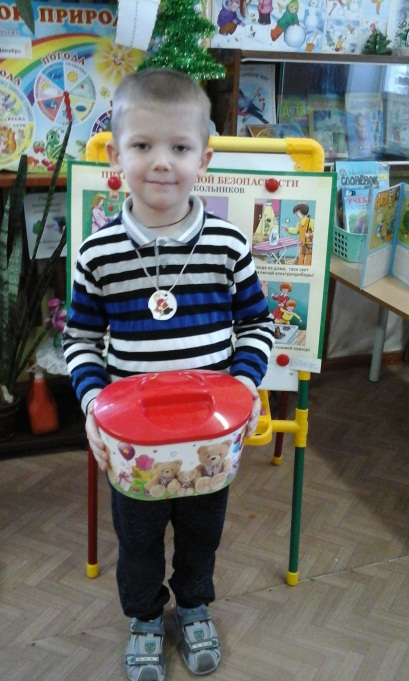 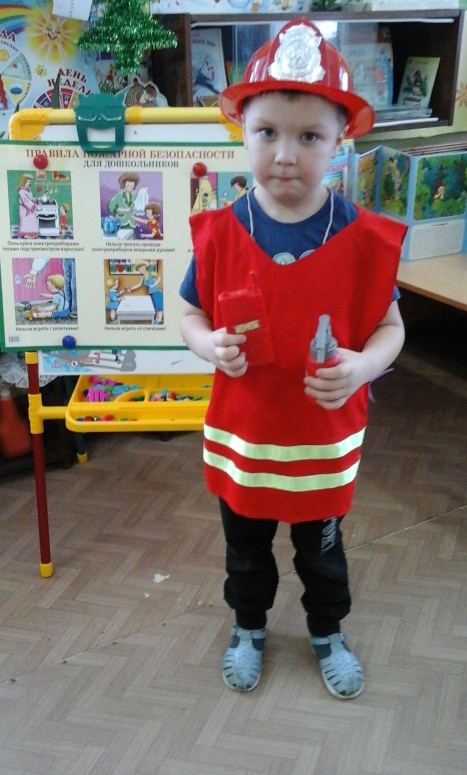 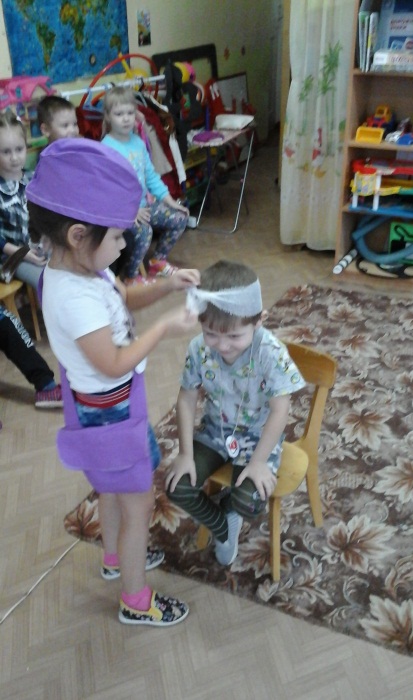   Старшая группа «Лунтики» .    Воспитатель Полякова Людмила Глебовна